Kurukshetra University is a widely recognized premier institution of higher learning. The University offers 175 courses on the campus in 45 Departments/Institutes through a highly qualified faculty. The University is well equipped with state-of-the-art teaching and research facilities. The Campus of the University, spread over 473 acres, has often been rated as one of the most beautiful campuses in the country. The campus also has 13 hostels for girls and 12 for boys. Availability of Prospectus (Code No.HBI-16) : Prospectus can be downloaded from the University website : www.kuk.ac.in  w.e.f. 01.06.2016 and online submission of Application Form will  commence on 01.06.2016. Before submission of Application Form, the candidates should read the instructions/guidelines carefully for online registration given in the Prospectus.Admission Helpline/Enquiry Numbers:  Room No. 04-A, Ground Floor, Deans’ Building, , Kurukshetra from 9.00 a.m. to 5.00 p.m. on all working days.  Contact No.: 01744-239166, Intercom: 3021, Fax No. 01744-238035 & 238277 and EPBAX No.238196, 238410, 238629, 238679.REGISTRAR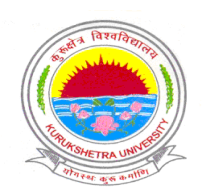 KURUKSHETRA UNIVERSITY KURUKSHETRA(Established by the State Legislature Act XII of 1956)ADMISSION NOTICE: 2016-17Online applications are invited for admission to the following courses for the session 2016-17 :Last Date for online submission  of Application Form M.A. in Ancient Indian History, Culture & Archaeology; Economics; Business Economics; English; Education; Fine Arts (Painting & Applied Art); History; Hindi; Music (Vocal & Instrumental); Political Science; Panjabi; Philosophy; Psychology; Public Administration; Sanskrit; Sociology; Women’s Studies; Defence & Strategic Studies; Journalism & Mass Communication.M.Sc. in Computer Science (Software); Biotechnology;   Botany;  Biochemistry;   Chemistry;  Chemistry  with Specialization in Pharmaceuticals; Electronic Science; Geography; Food & Nutrition, Human  Development, Clothing & Textiles; Microbiology; Mathematics; Physics; Statistics; Zoology; Environmental Science; Forensic Science; Applied Geology; Mass Communication.M.Sc. Tech. in Applied Geophysics, Master of Social Work (MSW); Master of Fine Arts(MFA); M.P.Ed. and Bachelor of Fine Arts (BFA); M.Pharmacy.M.Com.; M.Lib.& Inf. Sc.; M.Ed. Spl. Ed.(V.I.); B.Ed. Spl. Edu.(V.I.) ; B.Lib. & Inf. Sc.; B.P.Ed.; Master of Performing Arts (MPA) (Hons.) 5-Yr. Integrated Course (Vocal, Sitar, Tabla, Kathak-Classical Dance), M.Tech. Applied Geology (5-Yr. Integrated Course); BHM&CT; MHM&CT; MTTM; B.A. Mass Communication; B.Sc. Graphic & Animation; B.Sc. Multi Media; P.G. Diploma in Yoga; P.G. Diploma in Floriculture;  P.G. Diploma in Women’s Studies; P.G. Diploma  in Counseling, Psychotherapy and Rehabilitation.01.07.16M.Tech. in Computer Science & Engg.; Energy & Environmental Mgt.; Micro Electronics & VLSI Designs; Nano Science & Tech.; Instrumentation Engg.30.07.16MBA-5Yr.25.06.16 B. Pharmacy-4 Yr.30.06.16 B. Pharmacy (LEET)20.07.16B.A. LL.B. (Hons.)-5 Yr.18.06.16LL.B. Professional -3 Yr.(Morning/Evening) 25.06.16LL.M.-2 Yr.09.07.16MBA 2Yr., MBA 2Yr (under SFS)25.06.16P.G. Diploma Course in Translation (Hindi/English/Panjabi); Diploma in French; German; Reasoning; Urdu; Advanced Diploma in French; German; Certificate Course in Communication Skills; French; German; Urdu; Panjabi; Yoga and Certificate Course in Bhagvadgita.29.07.16M.Ed. & M.Phil. Admission schedule will be issued later on. The University also offers 16 Traditional and 21 Professional courses through Distance Education mode.  Separate prospectus is published for Ph.D. courses.  For details visit University website www.kuk.ac.in The University also offers 16 Traditional and 21 Professional courses through Distance Education mode.  Separate prospectus is published for Ph.D. courses.  For details visit University website www.kuk.ac.in 